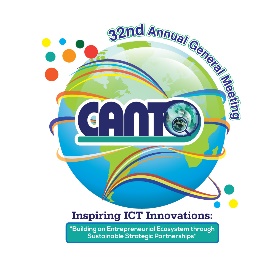 Saturday 30th July 2016Sunday 31st July 2016Monday 1st August 2016 Tuesday 2nd August 2016Wednesday 3rd August 2016Closed Session: CANTO Board of Directors Meeting  Closed Session: CANTO Board of Directors Meeting  10:00  – 5:00 CANTO Committee Meetings	CANTO Committee Meetings	9:00 – 1:00 Marketing and Communications Committee Meeting -  9:00 am  -  10:30 amRegulations and Emerging Technologies Committee Meeting - 10:30 am  - 12:00 noon Financial Advisory Committee Meeting – 12:00 noon – 1:00 pmDisaster Recovery Planning Committee Meeting – 9:00 am – 10:30 amHuman Resource Committee Meeting -  10:30 am – 11:30 amCorporate Social Responsibility Committee Meeting – 12:00 noon – 1:30 pmVendor/Supplier Working Committee – 9:00 am – 10:00 amTechnology Trends Working Committee – 10:30 am – 11:30 amClosed Session: CANTO Committee Chairs Presentation to the Board  - Closed Session: CANTO Committee Chairs Presentation to the Board  - 2:00 -3:30Marketing and Communications Committee Meeting -  2:00pmRegulations and Emerging Technologies Committee Meeting -  2:10pmFinancial Advisory Committee Meeting – 2:20pmDisaster Recovery Planning Committee Meeting – 2:30pmHuman Resource Committee Meeting -  2:40pmCorporate Social Responsibility Committee Meeting – 2:50pmVendor/Supplier Committee Meeting – 3:00 pmTechnology Trends Working Committee Meeting – 3:10pmWelcome Session – Welcome Session – 3:30 -4:30How to Maximize your Trade Show Potential 
A complimentary information and networking session to maximize your experience; Melissa Harris, Telecom Training Corporation Closed Session: CANTO Directors and ICT Ministers  Closed Session: CANTO Directors and ICT Ministers  3:30 -4:30Official Opening of CANTO 2016 –    Official Opening of CANTO 2016 –    6:00 – 7:30Government Ministers, CANTO Executives, Members, and other Dignitaries in attendanceOpening Ceremony:MC: Elon Parkinson, Digicel, Jamaica Presentation of National FlagsCANTO SongInvocation Welcome Remarks: Remarks: Mr. Julian Wilkins, Chairman, CANTO Board of DirectorsFeature Address: Honourable Keith Mitchell, Prime Minister, Grenada with responsibility for ICT in CARICOM (confirmed)Keynote Address: Cultural performance Vote of Thanks: 7:30Opening of Exhibition and Cocktail Reception – 7:45 – 8:45Closed Session: Ministerial Breakfast: CW Communications  SPONSORED: Session Chair: Ministerial Roundtable 1:  C&W SPONSORED: Ministerial Roundtable 1:  C&W SPONSORED: 9:00 – 11:00Moderator: Julian Wilkins, CANTO Chairman11:00 –11:15COFFEE BREAK  - Session 1: Operators  Roundtable: Session 1: Operators  Roundtable: 11:15 – 1:15Broadband Strategies – Development, Deployment &  MarketingChairman: 1:15 – 2:15Lunch &Exhibition Viewing – 1:15 – 5:00Session 2: Sponsored Workshop on CSRSession 2: Sponsored Workshop on CSR2:15 – 4:00Showcase of CSR Projects in the Region Chair: 4:00 – 4:15COFFEE BREAK in Exhibition Hall 7:00 – 10:00 Social Networking DinnerSponsored by 7:30 – 8:30Closed Session: Ministerial Breakfast: ARIN/LACNIC  SPONSORED – Chair: Ministerial Roundtable 2 : Digicel Sponsored Ministerial Roundtable 2 : Digicel Sponsored 9:00 – 10:30Moderator: Julian Wilkins, CANTO ChairmanSESSION 3 : Regulators Roundtable – Regulating Innovation  SESSION 3 : Regulators Roundtable – Regulating Innovation  10:30 – 11:15Defining the role of the Caribbean RegulatorExploring the existing regulatory environment in the regionMaking a case for self-regulations11:15 – 11:30COFFEE BREAK – Workshop 1: Weighing the Benefits of Universal Service FundsWorkshop 1: Weighing the Benefits of Universal Service Funds11:30 – 1:00Overcoming the challenges in connecting the rest of societyCase studies on successful uses of USFA look into more effective alternatives to USF1:15 – 2: 30Lunch &Exhibition Viewing – 1:15 – 5:00Workshop 2: Mobile Sector Taxation Next generation (5G) mobile communicationsNext generation (5G) mobile communicationsWorkshop 2: Mobile Sector Taxation Next generation (5G) mobile communicationsNext generation (5G) mobile communications2:30 – 4:00Mobile Sector Taxation and its impact on consumers and societyOver taxation and the benefits of roll back taxation Next generation (5G) mobile communications7:00-10:00Members and Sponsors  Networking DinnerSession 6:    CWIC – Caribbean Women In ICT  Session 6:    CWIC – Caribbean Women In ICT  Session 6:    CWIC – Caribbean Women In ICT  8:30 – 9:30 SESSION 5: Next Generation Communications (5G)SESSION 5: Next Generation Communications (5G)9:30 – 12:30Next Generation Communications (5G)The evolution of Telecoms Leaping out of the Telecom Horizon Managing security in cyberspace12:30 – 1:30Lunch &Exhibition Viewing – 9:00 am  – 2:00 pmSession 6:   Aligning the Caribbean ICT Calendar Session 6:   Aligning the Caribbean ICT Calendar 1:30 – 5:00Aligning the Caribbean ICT Calendar Internet SocietyICANNLACNICARIN7:00 – 9:00Closing Cocktails